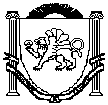  Республика  Крым     Белогорский   район    ЗЫБИНСКИЙ СЕЛЬСКИЙ СОВЕТ     18-я    сессия   1  созыва                 РЕШЕНИЕ   14 апреля  2016 г.                                         с. Зыбины                                                      №  164   Об утверждении Правил охраны и содержания зеленых насаждений в муниципальном образовании Зыбинское сельское поселение Белогорского района Республики КрымВ соответствии с Градостроительным кодексом Российской Федерации, Земельным кодексом Российской Федерации, Гражданским кодексом Российской Федерации, Кодексом Российской Федерации об административных правонарушениях, Федеральным законом от 10.01.2002г. N 7-ФЗ «Об охране окружающей среды», Федеральным законом от 06.10.2003г. № 131-ФЗ «Об общих принципах организации местного самоуправления Российской Федерации»,  Правилами создания, охраны и содержания зеленых насаждений в городах Российской Федерации, утвержденными приказом Госстроя России от 15.12.1999г. № 153, СНиП 2.07.01-89 "Градостроительство. Планировка и застройка городских и сельских поселений", СНиП 3.10.75 «Благоустройство территорий», Уставом муниципального образования Зыбинское сельское поселение Белогорского района Республики Крым,Зыбинский сельский совет РЕШИЛ: 1. Утвердить Правила охраны и содержания зеленых насаждений в муниципальном образовании Зыбинское сельское поселение Белогорского района Республики Крым (прилагается)2.Обнародовать настоящее постановление на официальной странице муниципального образования Зыбинское сельское поселение Белогорского района на портале Правительства Республики Крым rk.gov.ru в разделе «Белогорский район. Муниципальные образования района. Зыбинское сельское поселение» и на информационном стенде в здании администрации Зыбинского сельского поселения по адресу: ул. Кирова, 13, с. Зыбины.	3. Постановление вступает в силу со дня официального опубликования.4.Контроль за исполнением настоящего постановления оставляю за собойПредседатель Зыбинского  сельского совета-глава администрации Зыбинского  сельского поселения                           		  		       Книжник Т.А. Приложениек решению18 сессии 1 созываЗыбинского сельского совета Белогорского района Республики Крым  от 14 апреля 2016г. № 164Об утверждении Правил охраны и содержания зеленыхнасаждений в муниципальном образовании Зыбинскоесельское поселение Белогорского района Республики Крым1. Общие положения1.1. Настоящие Правила охраны и содержания зеленых насаждений (далее - Правила) регулируют отношения по охране и содержанию зеленых насаждений в городском (сельском) поселении. 1.2. Правила действуют на всей территории муниципального образования Зыбинское сельское поселение Белогорского района Республики Крым и являются обязательными для исполнения юридическими лицами независимо от их организационно-правовых форм, индивидуальными предпринимателями и гражданами. 1.3. Настоящие Правила разработаны в соответствии с Градостроительным. Гражданским. Земельным кодексами Российской Федерации, Федеральным законом от К).01.2002 № 7-ФЗ «Об охране окружающей среды», Правилами и нормами технической эксплуатации жилищного фонда, утвержденными постановлением Госстроя РФ от 27.09.2003 № 170. Требования по разработке проектной документации на строительство объектов озеленения, их созданию и приемке, содержанию зеленых насаждений, уходу за деревьями, кустарниками, газонами, цветниками установлены Правилами создания, охраны и содержания зеленых насаждений в городах Российской Федерации, утвержденными приказом Госстроя Российской Федерации от 15.12.1999 № 153. 1.4. Настоящие Правила не применяются к правоотношениям по охране и использованию территорий зеленых насаждений в границах особо охраняемых природных территорий, земельных участков, находящихся в федеральной или частной собственности, собственности Республики Крым. Охрана и использование территорий зеленых насаждений, на которых расположены объекты зеленых насаждений, являющиеся объектами культурного наследия, произведениями ландшафтной архитектуры и садово-паркового искусства (сады, парки, скверы, бульвары), осуществляются в соответствии с законодательством об охране объектов культурного наследия (памятников истории и культуры) народов Российской Федерации. 2. Основные термины и определения Зеленые насаждения - совокупность древесных, кустарниковых, травянистой и цветочной растительности и почвенного покрова естественного или искусственного происхождения, произрастающих на территории городского (сельского) поселения. Озелененная территория - участок земли, покрытый нс менее чем на ___% лесной, древесно-кустарниковой и травянистой растительностью естественного или искусственного происхождения. Озелененная территория - важнейший элемент планировочной структуры поселения(села), включающий в себя совокупность всех существующих и вновь создаваемых зеленых насаждений в их архитектурно- планировочном и композиционном единстве. Зеленый фонд - совокупность озелененных территорий разного вида и назначения независимо от форм собственности на них. Особо охраняемые природные территории и объекты (особо охраняемые зеленые насаждения) - зеленые массивы, зеленые группы и одиночные объекты зеленых насаждений, имеющие особое природоохранное, научное, историко-культурное, эстетическое, рекреационное, оздоровительное значение, полностью или частично изымаемые из хозяйственного использования, и для которых, в соответствии с законом, установлен режим особой охраны. Зеленый массив - значительная по площади (не менее 2,0 га) озелененная территория, занятая группой однопородных или разнопородных деревьев и кустарников, включающая более_10__экземпляров древесно-кустарниковых растений. Зеленая группа - озелененная территория, представляющая собой основной элемент композиции объекта озеленения, имеющий первостепенное значение в построении пейзажа, включающая д о 50 экземпляров древесно-кустарниковых растений. Рядовая посадка - озелененная территория, состоящая из линейно вытянутых однорядных или многорядных посадок деревьев и кустарников вдоль тротуаров, улиц, проспектов, автомобильных шоссе, железных дорог и других линейных объектов. Живая изгородь - посадка из деревьев или кустарников, свободно растущих или формируемых с целью получения сомкнутых непроницаемых зеленых полос высотой от 0,5 м и выше. Газон - участок, занятый преимущественно естественно произрастающей или засеянной травянистой растительностью (дерновый покров). Газоны подразделяются на партерные, обыкновенные, луговые, спортивные. Озелененные территории общего пользования - территории, использующиеся для рекреации в поселении, в том числе: Городские леса - участки естественных лесных массивов. Лесопарки - участки городских лесов, предназначенные для активного и пассивного отдыха населения. Парки - значительные по площади зеленые массивы не менее 10 га, рассчитанные на продолжительное пребывание посетителей. Сады - зеленые массивы площадью от 1 д о 15 га, рассчитанные на продолжительное пребывание посетителей. Скверы - компактные зеленые массивы площадью от _05га_ до 1,5 га, предназначенные для кратковременного отдыха населения, планировочной организации и декоративного оформления территорий. Бульвары - зеленые массивы, размещаемые между элементами улиц и предназначенные для кратковременного отдыха и организации пешеходных потоков среди зеленых насаждений. Бульваром считается полоса, расположенная по оси улицы не менее 18 м шириной, полоса между элементами улиц не менее м, Пешеходные аллеи - рядовые посадки вдоль улиц, проспектов, набережных шириной  менее __ Озелененные территории ограниченного пользования - озелененные территории жилой, общественной и производственной застройки, используемые для пребывания и отдыха отдельных групп населения, проживающего или работающего на данной территории. Озелененные территории специального назначения - зеленые насаждения водоохранных зон, санитарно-защитных зон и защитных полос, кладбищ, мемориальных комплексов, питомников и оранжерейно-парниковых хозяйств. Содержание зеленых насаждений - комплекс мероприятий по охране озелененных территорий, уходу и воспроизводству зеленых насаждений, осуществляемых собственниками, пользователями и арендаторами озелененных территорий. Уход за зелеными насаждениями - комплекс агротехнических мероприятий, который включает в себя уход за почвой и подземной частью деревьев (полив, рыхление приствольных лунок, удобрение, борьба с сорной растительностью, мульчирование, утепление корневой системы на зиму) и уход за надземной частью или кроной (обрезка, обмыв и дождевание, борьба с вредителями и болезнями и др.). Реконструкция зеленых насаждений - комплекс агротехнических мероприятий по замене больных и усыхающих деревьев и кустарников, улучшению породного состава. Обрезка древесно-кустарниковой растительности: Санитарная обрезка кроны направлена на удаление старых, больных, усыхающих и поврежденных ветвей, а также направленных внутрь кроны или сближенных друг с другом и отходящих от центрального ствола под острым углом или вертикально, во избежание их обламывания и образования ран на стволе, а также удаления ветвей, создающих опасность повреждения наземных линий, коммуникаций и т.д. Формовочная обрезка предназначена для придания кроне более красивого вида, выравнивания высоты растений, сохранения естественной или искусственной формы. Омолаживающая обрезка предназначена для омолаживания кроны старых деревьев. Повреждение зеленых насаждений - причинение вреда кроне, стволу, корневой системе растений, не влекущее прекращение роста. Уничтожение зеленых насаждений - повреждение зеленых насаждений, повлекшее прекращение роста. Снос зеленых насаждений - снос (пересадка) деревьев, кустарников, цветников, газонов, выполнение которого объективно необходимо в целях обеспечения условий для размещения тех или иных объектов строительства, обслуживания инженерного благоустройства, надземных коммуникаций, создания качества окружающей среды, отвечающего нормативным требованиям инсоляции жилых и общественных помещений, оформленный в установленном порядке. Компенсационное озеленение - воспроизводство зеленых насаждений взамен снесенных, уничтоженных или поврежденных. Компенсационная стоимость - стоимостная оценка зеленых насаждений, устанавливаемая для учета их ценности при сносе, повреждении или уничтожении, включая расходы на создание и содержание зеленых насаждений и оценку экологического ущерба. Орган управления зеленым фондом - структурное подразделение Администрации поселения, на которое возложено выполнение функций комплексного управления зеленым фондом, охраны, защиты и воспроизводства зеленых насаждений. Муниципальный орган по защите зеленых насаждений - муниципальное учреждение (предприятие), на которое решением администрации (совета) возложено выполнение административно-хозяйственных функций в области охраны и защиты зеленых насаждений. 3. Управление зеленым фондом поселения. 3.1. Основными принципами муниципального управления зеленым фондом являются: 1) обеспечение охраны, защиты и развития зеленого фонда поселения, как одного из важнейших факторов создания и поддержания благоприятных экологических условий жизни, труда и отдыха населения; 2) научно обоснованное формирование и содержание зеленых насаждений, входящих в зеленый фонд поселения, с учетом эколого-градостроительных норм я социально-демографических требований; 3) неотвратимость ответственности за нарушение природоохранительного законодательства и обязательность возмещения ущерба, причиненного зеленому фонду поселения; 4) экономическое стимулирование деятельности по развитию зеленого хозяйства, в том числе но производству семенного и посадочного материала, искусственного грунта, компостированию лиственного спада, древесных остатков, зеленому строительству; 5) совершенствование структуры органов муниципального управления зеленым фондом поселения;6) гласность и взаимодействие с общественными организациями и населением в решении вопросов по сохранению, восстановлению и развитию зеленого фонда поселения. 3.2. Зеленый фонд па территории поселения находится в ведении органов местного самоуправления поселения. 3.3. Комплексное управление зеленым фондом осуществляется органом управления зеленым фондом - структурным подразделением Администрации поселения, К компетенции органа управления зеленым фондом относится: - подготовка предложений по совершенствованию нормативной правовой и инструктивной методической базы по сохранению, восстановлению и развитию зеленого фонда поселения; - выполнение функций генерального заказчика по местной целевой Программе сохранения, восстановления и развития зеленого фонда поселения; -координация деятельности структурных подразделений Администрации поселения, муниципальных учреждений и предприятий и организация взаимодействия с государственными природоохранными органами по сохранению, восстановлению и развитию зеленого фонда поселения; - научно-методическое обеспечение мероприятий по сохранению, восстановлению и развитию зеленого фонда поселения; -подготовка предложений по формированию зеленого фонда поселения, включению (изъятию) озелененных территорий в зеленый фонд поселения, участие в разработке и реализации перспективного Плана озеленения поселения (в составе генерального плана поселения); -формирование фонда компенсационного озеленения, подготовка бюджетных, заявок по финансированию мероприятий целевой Программы сохранения, восстановления и развития зеленого фонда; - подготовка предложений по экономическому стимулированию предприятий, организаций, специализирующихся в области зеленого хозяйства и зеленого строительства, организация конкурсов муниципального заказа на выполнение работ по зеленому строительству; -оформление сноса, пересадки, обрезки зеленых насаждений, оценка зеленых насаждений, контроль за проведением компенсационного озеленения; - подготовка документации на закрепление за гражданами и юридическими лицами, собственниками, пользователями и арендаторами озелененных территорий для охраны, содержания и ухода за зелеными насаждениями; - ведение инвентаризации и мониторинга зеленого фонда; - согласование проектов размещения капитальных и некапитальных сооружений на озелененных территориях, согласование проектов озеленения, правоустанавливающих документов на оборот участков озелененных территорий; - организация работ по зеленому строительству и реконструкции зеленых насаждений; - участие в комиссиях по приемке объектов зеленого строительства, а также иных объектов строительства, включающих элементы благоустройства и озеленения; - информирование населения о состоянии зеленого фонда поселения; - контроль за охраной и содержанием зеленых насаждений, в том числе организация инспекционных проверок организаций, предприятий, учреждений, выдача предписаний об устранении выявленных нарушений, составление протоколов и подготовка материалов об административных нарушениях осуществляется в соответствии с Положением о муниципальном экологическом контроле. 3.4. Оценка состояния озелененных территорий осуществляется специализированными учреждениями в отношении зеленых насаждений общего пользования, либо собственниками (пользователями), в ведении которых находятся соответствующие территории, с последующим экспертным заключением по материалам обследования квалифицированными специалистами, 4. Право собственности на объекты зеленого фонда 4.1 Зеленые насаждения - деревья, кустарники, расположенные на муниципальных землях, в соответствии с гражданским законодательством являются недвижимым имуществом и находятся в собственности муниципального образовании. 4.2 Земли общего пользования, занятые зелеными насаждениями парков, садов, скверов, пешеходных аллей, газонов и цветников, находятся в муниципальной собственности. Парки, сады, скверы, бульвары, пешеходные аллеи, газоны и цветники находятся в ведении муниципальных предприятии и учреждений. Отдельные участки парков, садов, скверов, бульваров, пешеходных аллей могут быть переданы во временное пользование или аренду без права выкупа, субаренды с целью размещения некапитальных (временных) объектов рекреационной, социальной и культурно-бытовой инфраструктуры. При передаче во временное пользование, аренду озелененных территорий общего пользования должно обеспечиваться сохранение зеленых насаждений. К пользователю, арендатору переходят права и обязанности по охране и содержанию зеленых насаждений, оформляемые договором па содержание зеленых насаждений. 4.3 Озелененные территории ограниченного пользования могут находиться в муниципальной, государственной и частной собственности в зависимости от субъектов прав на землю. Озелененные территории ограниченного пользования находятся в ведении собственников (пользователей) жилищного фонда, иных собственников и пользователей. Озелененные территории ограниченного пользования (внутри жилой застройки), расположенные на территориях используемых гражданами и юридическим лицами для размещения объектов жилой и общественной застройки, находятся в обороте и могут предоставляться в аренду и пользование с правом выкупа, субаренды, залога в соответствии с утвержденной градостроительной документацией. 4.4 Зеленые насаждения, расположенные на земельных участках, переданных в собственность граждан и юридических лиц, принадлежат им на праве собственности. Зеленые насаждения, которые появились в результате хозяйственной деятельности или естественным образом на земельном участке после передачи его в собственность гражданину или юридическому лицу (садово-огородные и дачные участки, индивидуальная жилая застройка), являются его собственностью, которой он владеет, пользуется и распоряжается по своему усмотрению 5. Права и обязанности юридических и физических лиц по охране и использованию зеленого фонда 5.1 Граждане и юридические лица имени право: - свободно пребывать в садах, парках, скверах, посещать мемориальные комплексы и другие территории, занятые зелеными насаждениями, для удовлетворения своих рекреационных, культурно-оздоровительных и эстетических потребностей, совершать прогулки, заниматься спортом;-получать достоверную информацию о состоянии, мерах охраны и перспективах развития зеленых насаждений городского (сельского) поселения, в том числе информацию о планируемых и ведущихся работах на территориях занятых зелеными насаждениями; -участвовать в обсуждении вопросов защиты зеленых насаждений; -выступать с инициативой о проведении общественной экологической экспертизы проектной документации, реализация которой может причинить вред зеленому фонду города (поселения); -принимать участие в озеленении территории городского (сельского) поселения; -осуществлять иные права, предусмотренные действующим законодательством. Использование населением поселения территорий отдельных участков озелененных территорий специального назначения и особо охраняемых природных территорий может быть частично или полностью ограничено в соответствии с действующим законодательством. 5.2. Граждане при посещении парков, садов, скверов, бульваров обязаны соблюдать требования но охране зеленых насаждений. На озелененных территориях и в зеленых массивах запрещается; 1) повреждать или уничтожать зеленые насаждения; 2) жечь опавшую листву и сухую траву; 3) ходить и лежать на газонах, ходить по участкам, занятым зелеными насаждениями, ездить на велосипедах, лошадях вне специально оборудованных дорог и тропинок или иных специально обозначенных участков; 4) разжигать костры, использовать пиротехнические изделия и мангалы, разбивать палатки; 5) собирать дикорастущие и культурные травянистые растения; 6) засорять газоны, цветники и дорожки, устраивать свалки мусора, снега и льда, за исключением отвалов чистого снега, полученных при расчистке садовых и парковых дорожек; 7) складировать любые материалы и конструкции, кроме случаев, связанных с производством работ по содержанию территорий зеленых насаждений и ремонту объектов зеленых насаждений 8) добывать из деревьев сок, делать надрезы, надписи, приклеивать к деревьям рекламы, объявления, номерные знаки, всякого рода указатели, провода и забивать в деревья крючки и гвозди для подвешивания гамаков, качелей, веревок; 9) проезд механизированных транспортных средств вне специально оборудованных мест за исключением машин специального назначения; 10) мойка автотранспортных средств; 11) парковка транспорта; 12) выпас скота; 13) добывать растительную землю, песок, камни и производить другие раскопки; 14) производить другие действия, способные нанести вред зеленым насаждениям. 6. Требования по содержанию зеленых насаждений 6.1. Собственники, пользователи и арендаторы озелененных территорий принимают на себя обязательства по охране и содержанию зеленых насаждений. Закрепление зеленых насаждений за гражданами и юридическими лицами производится органом управления зеленым фондом и договором на содержание зеленых насаждений, При купле, продаже, дарении, передаче в пользование, аренду земельных участков, запятых зелеными насаждениями, и других формах земельного оборота, предусмотренных земельным законодательством:, к новому собственнику, пользователю, арендатору переходят права и обязанности по охране и содержанию зеленых насаждений. Документация, удостоверяющая земельный оборот озелененных территорий, подлежит согласованию с органом управления зеленым фондом. Договор на содержание зеленых насаждений, а в отдельных случаях - договор на благоустройство и санитарное содержание территории, заключается до оформления (переоформления) правоустанавливающих документов на земельный участок, занятый зелеными насаждениями.6.2. Все объекты (участки) зеленых насаждений, находящихся на земельных участках государственной и муниципальной собственности подлежат инвентаризации (паспортизации). Паспорта зеленых насаждений единой формы оформляются органом управления зеленым фондом. В паспорте объекта (участка) зеленых насаждений указываются; установочные сведения о зеленых насаждениях (название, местоположение, площадь, пользователь), краткое описание зеленых насаждений (породный состав, таксационные характеристики), характеристика экологического состояния зеленых насаждений, характеристика окружающей среды, обязательные меры по охране и содержанию зеленых насаждений, прилагается схема участка с подеревной съемкой. Копии паспортов хранятся собственниками, пользователями и арендаторами озелененных территорий, принявших на себя обязательства но охране и содержанию зеленых насаждений, и органом управления зеленым фондом. 6.3. Охрана и содержание, в т.ч. финансирование соответствующих мероприятия, озелененных территорий общего пользования возлагается на муниципальные предприятия и учреждения, которым указанные озелененные территории переданы в хозяйственное ведение, а также на пользователей и арендаторов озелененных территорий. Содержание и охрана отельных участков озелененных территорий (скверов, улиц, бульваров и пешеходных аллей), составляющих неотъемлемую часть фасадных (входных) групп объектов торговли, обслуживания, банков, офисов предприятий, частных домов и т.п„ возлагается на собственников и арендаторов данных помещений. Зеленые насаждения на территориях предприятий, учреждений, организаций, а также на участках, закрепленных за ними, содержатся и охраняются непосредственно этими предприятиями, учреждениями, организациями за счет их средств. Внутриквартальные зеленые насаждения, насаждения на придомовых территориях в границах землепользования содержатся и охраняются собственниками (пользователями - жилищно-эксплуатационные предприятия) жилищного фонда за счет их средств. 6.4. Граждане и юридические лица, собственники, пользователи и арендаторы озелененных территорий, принявшие обязательства но охране и содержанию зеленых насаждений, обязаны: 1) заключить договор на содержание зеленых насаждений в установленном порядке; 2) оформить и хранить паспорт зеленых насаждений; 3) обеспечить сохранность, и квалифицированный уход за зелеными насаждениями; 4) регулярно проводить весь комплекс агротехнических мер, в том числе полив газонов, деревьев и кустарников, борьбу с сорняками, вредителями и болезнями, выкашивание газонов в соответствии с инструктивно-методическими указаниями; 5) проводить за счет собственных средств озеленение и текущий ремонт зеленых насаждений на закрепленной территории по утвержденным дендрологическим проектам, разработанным в соответствии с градостроительными, экологическими, санитарно- гигиеническими нормами, за свой счет, в т.ч. прополку кустарников, стрижку живых, изгородей; 6) снос (пересадку) зеленых насаждений оформлять в установленном порядке; 7) проводить омолаживающую обрезку деревьев только по письменному разрешению органа управления зеленым фондом; 8) не допускать загрязнения территорий, занятых зелеными насаждениями, бытовыми и промышленными отходами, сточными водами; 9) не допускать складирования на газонах и под зелеными насаждениями грязи, снега, а также скола льда с очищаемой площадки;10) проводить санитарную уборку территории, удаление поломанных деревьев и кустарников, в т.ч. уборку мусора и песка с газонов, прогревание и очистку от листьев(целесообразно собирать листья в кучи, не допуская разноса ветром, удалять в специально отведенные места для компостирования, вывозить на свалки или использовать при устройстве дренажа); 11) ежегодно направлять в муниципальный орган по защите зеленых насаждений информацию об изменении (снос, реконструкция, пересадка, посадка) в инвентаризационных материалах зеленых насаждений по установленной форме. 6.5. Работы по уходу за зелеными насаждениями, связанные с проведением агротехнических мероприятий, озеленение проводится специализированными озеленительными организациями, имеющими соответствующую лицензию и садовниками, имеющими соответствующую квалификацию, подтвержденную документально. 6.6. При производстве земляных, строительных и ремонтных работ, связанных с благоустройством территорий юридические и физические лица обязаны: - ограждать деревья, находящиеся на территории производства работ, сплошными щитами высотой не менее 2 м. Щиты должны располагаться треугольником на расстоянии нс менее 0.5 м от ствола дерева, а также должен устраиваться деревянный настил вокруг ограждающего треугольника радиусом 0.5 м;- при производстве мощения и асфальтирования оставлять вокруг дерева свободные пространства диаметром не менее 2 м; - при реконструкции и строительстве дорог, тротуаров, трамвайных путей и других сооружений в районе существующих зеленых насаждений не допускать изменения вертикальных отметок указанных объектов против существующих более чем на 5 см. В случаях, когда засыпка или обнажение корневой системы неизбежны, следует предусматривать соответствующие устройства для сохранения нормальных условий роста деревьев; - работы в зоне корневой системы деревьев и кустарников производить ниже расположения основных скелетных корней (не менее 1,5 м от поверхности почвы), не повреждая корневой системы; - сохранять верхний растительный грунт на всех участках нового строительства для дальнейшего восстановления нарушенного благоустройства. Снятый грунт должен немедленно вывозиться во временный отвал на специальные площадки, представленные администрацией муниципального образования, если устройство временных отвалов грунта на месте производства работ не предусмотрено согласованной и утвержденной проектной документацией. 7. Порядок сноса (пересадки) зеленых насаждений7.1. Снос (пересадка) зеленых насаждении - вырубка деревьев, кустарников (кроме насаждений городских лесов), уничтожение цветников, газонов - может быть разрешен в случаях: 1) обеспечения условий для строительства новых и реконструкции существующих здании, сооружений и коммуникаций, предусмотренных утвержденной и согласованной градостроительной документацией; 2) обслуживания объектов инженерного благоустройства, надземных коммуникаций; 3) ликвидации аварийных и чрезвычайных ситуаций, в том числе на объектах                    инженерного благоустройства; 4) восстановления нормативов освещения жилых и нежилых помещений; 5) необходимости улучшения качественного и видового состава зеленых насаждений (реконструкции); 6) удаления аварийных деревьев (аварийным признается дерево, наклон ствола которого превышает 30 градусов от вертикали).7.2. Санкционированный (законный) снос зеленых насаждений допускается только на основании разрешения установленной формы, выдаваемых органом управления зеленым фондом. Снос зеленых насаждений, совершенный самовольно, без предварительного оформления разрешительных документов является незаконным. К незаконному сносу зеленых насаждении приравниваются повреждения деревьев и кустарников до степени прекращения роста с подрубкой ствола более 30 % его диаметра, со сломом ствола, с наклоном более 30° от вертикали, с повреждением кроны свыше половины ее поверхности, с обдиром коры и повреждением луба свыше 30 % поверхности ствола, с обрывам и обдиром скелетных корней свыше половины окружности ствола, а также уничтожение (перекопка, вытаптывание) газонов и цветников свыше 30 % поверхности. Снос, пересадка, реконструкция древесно-кустарниковой растительности, которая появилась в результате хозяйственной деятельности или естественным образом на земельном участке (садово-огородные и дачные участки, индивидуальная жилая застройка) после передачи его в собственность гражданину или юридическому лицу, осуществляется им по своему усмотрению без оформления разрешения. Порядок оформления разрешений на снос (пересадку) и компенсации зеленых насаждений утверждается в порядке, предусмотренном Федеральным законом от 27.07.2010 №210-ФЗ «Об организации предоставления государственных и муниципальных услуг». 8. Порядок оплаты компенсационной стоимости за снос зеленых насаждении и компенсационного озеленения 8.1. Снос (пересадка), повреждение до степени прекращения роста зеленых насаждений, которые произошли в результате действий или бездействия должностных лиц, граждан и юридических лиц, подлежат полной компенсации в денежной или натуральной форме. 8.2. Компенсационная стоимость - размер ущерба и убытков, причиняемых муниципальному образованию, которые возникли или могут возникнуть в результате экологических правонарушений, а также во всех других случаях негативного воздействия на зеленые насаждения, находящиеся на территории городского (сельского) поселения. 8.3. Основными принципами компенсации зеленых насаждений являются: ,- воспроизводство объектов, сходных по своим свойствам и качествам с утраченными; - компенсация экологического ущерба муниципальному образованию Зыбинское сельское поселение.8.4. Компенсационная стоимость включает в себя затраты на: - воспроизводство (посадку) зеленых насаждений; - долговременный уход за зелеными насаждениями; - возмещение экологического ущерба, определяемого в зависимости от ценности, местоположения и качественного состояния зеленых насаждений. 8.5. Компенсация зеленых насаждений производится за счет средств граждан и юридических лиц, в интересах которых был произведен снос. 8.6. Расчет компенсационной стоимости производится муниципальным органом по защите зеленых насаждений при оформлении акта обследования зеленых насаждений по единой утвержденной методике, утвержденной органом местного самоуправления. 8.7. Компенсационная стоимость в денежной форме перечисляется гражданами и юридическими лицами, в интересах которых производится снос зеленых насаждений, на специализированный внебюджетный счет при органе управления зеленым фондом поселения.Компенсация в натуральной форме допускается по решению органа управления зеленым фондом и производится специализированными организациями озеленения за счет средств граждан и юридических лиц, в интересах которых был произведен снос, на договорной основе. Компенсация в натуральной форме производится с учетом следующих требований; - компенсация осуществляется в кратном размере посадкой деревьев с комом размером не менее 0,8х 0,6 м; - количество восстанавливаемых зеленых насаждений должно соответствовать либо превышать количество снесенных без сокращения площади озелененной территории; - видовой  состав и конструкция восстанавливаемых зеленых насаждений по архитектурным, экологическим и эстетическим характеристикам подлежат улучшению; - восстановление производится в пределах административного района, где был произведен снос. 8.8. Особый порядок компенсации за снос зеленых насаждений допускается по решению органа управления зеленым фондом в следующих случаях: 1) проведения работ, финансируемых т городского, областного и федерального бюджета; 2) проведения санитарных рубок: 3) проведения реконструкции объектов озеленения по утвержденным проектам; 4) стихийных бедствий, чрезвычайных ситуаций природного и техногенного характера. 9. Учет зеленого фонда9.1. В целях сохранения и развития: зеленого фонда ведется учет зеленых насаждений на основе ведения кадастра, содержащего сведения о положении и границах, составе, типологических, морфологических, экологических и других характеристиках зеленых насаждений. Ведение кадастра зеленого фонда осуществляется органом управления зеленым фондом по единым формам и методикам.9.2. Установление статуса, границ озелененных территорий производится в ходе инвентаризации земель, разработки Генерального плана населенного пункта. 9.3. Граждане и юридические лица, собственники, пользователи и арендаторы озелененных территорий ежегодно представляют информацию о состоянии и движении зеленого фонда. 9.4. Полная инвентаризация зеленого фонда поселения производится специализированными организациями один раз в  15 лет. 9.5. Данные кадастра зеленого фонда публикуются в ежегодном докладе о состоянии окружающей природной среды поселения. 10. Муниципальный контроль за охраной и содержанием зеленых насаждений 10.1 Задачей контроля за охраной и содержанием зеленых насаждений является соблюдение гражданами и должностными лицами требований настоящих Правил, в том числе: - борьба с самовольными порубками и повреждениями зеленых насаждений; - надзор за соблюдением требований по оформлению разрешительной документации на снос (пересадку) зеленых насаждений; - контроль выполнения требований по защите зеленых насаждений при осуществлении градостроительной и хозяйственной деятельности; - выполнение гражданами и должностными лицами требований по уходу за зелеными насаждениями, благоустройству и санитарной уборке озелененных территорий; - контроль за проведением посадок зеленых насаждений и т.д.10.2. Муниципальный контроль в области охраны и содержания зеленых насаждений осуществляется органами городского самоуправления и их должностными лицами, в том числе органом управления зеленым фондом. 10.3 Должностные лица, осуществляющие контроль, имеют право: - посещать с целью проверки предприятия, учреждения, организации, на территории которых расположены зеленые насаждения; - требовать и получать у граждан и юридических лиц для ознакомления проектные материалы на проведение хозяйственной и иной деятельности, наносящей ущерб зеленому фонду, а также разрешения на снос (пересадку) зеленых насаждений; -составлять протоколы о нарушении настоящих Правил, выдавать предписания, а также, направлять материалы для рассмотрения в административные комиссии, правоохранительные органы и государственные органы по охране окружающей среды в пределах компетенции, предусмотренной Кодексом российской Федерации об административных правонарушениях и Законом Республики Крым «Об административных правонарушениях в Республике Крым»; - принимать меры к возмещению ущерба лицами, виновными в уничтожении и (или) повреждении зеленых насаждений. 